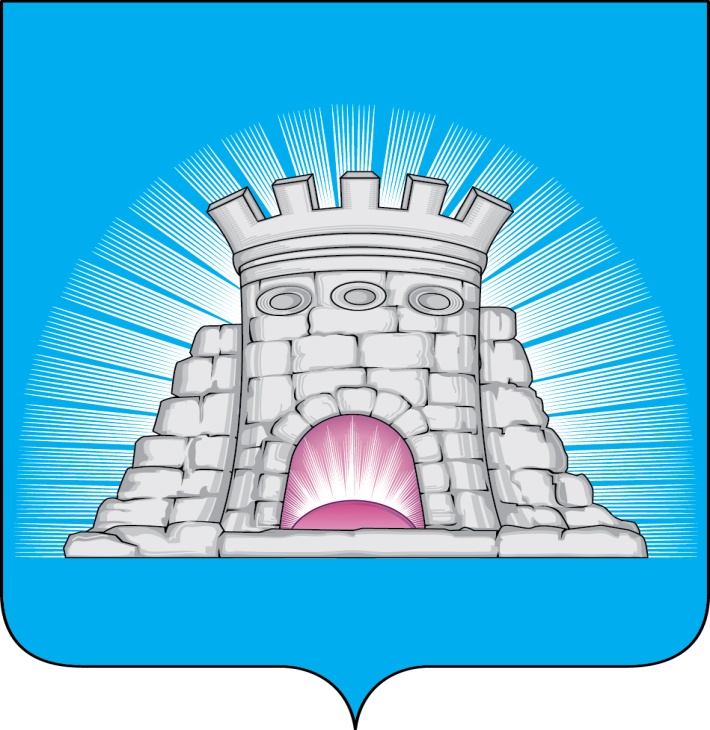 П О С Т А Н О В Л Е Н И Е27.09.2023     № 1495/9г.Зарайск                           О внесении изменений в муниципальную программу                            городского округа Зарайск Московской области                            «Образование», утверждённую постановлением                             главы городского округа Зарайск Московской                                         области от 14.12.2022 № 2246/12      В соответствии с решением Совета депутатов городского округа Зарайск Московской области от 15.12.2022 № 6/1 «О бюджете городского округа Зарайск Московской области на 2023 год и на плановый период 2024 и 2025 годов» (с изменениями от 29.06.2023 №13/3),                                        П О С Т А Н О В Л Я Ю:     1. Внести изменения в муниципальную программу городского округа Зарайск Московской области «Образование» на срок 2023-2027 годы, утвержденную постановлением главы городского округа Зарайск Московской области от 14.12.2022 №2246/12 (далее-Программа), изложив Программу в новой редакции.      2. Службе по взаимодействию со СМИ администрации городского округа Зарайск опубликовать настоящее постановление на официальном сайте администрации городского округа Зарайск Московской области в информационно-коммуникационной сети «Интернет».Глава городского округа  В.А. ПетрущенкоВерно:Начальник службы делопроизводства Л.Б. Ивлева27.09.2023Послано: в дело, ФУ, ОЭиИ, Гулькиной Р.Д., УО,  СВ со СМИ,                прокуратуре, КСП, юридический отдел, МКУ «ЦБ У ГОЗ».Романова Е.С.                                                                                               001193566-2-56-02